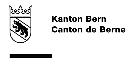 A. Durch die Lehrperson auszufüllenDie Richtigkeit bestätigt:	Die Lehrkraft: 
B. Durch die Schulleitung auszufüllenBildungs- und Kulturdirektion des Kantons Bern 
Abt. Personaldienstleistungen
Sulgeneckstr. 70
3005 Bern
Telefon 031 / 633 83 12
Telefax 031 / 633 83 55Antrag um Anrechnung von Gehaltsstufen für eine abgeschlossene qualifizierte Zusatzausbildung nach Art. 31 LAV (Kindergarten, Volksschule, Sekundarstufe II ohne eigene Gehaltsverarbeitung)Eingang BKD/APD:PersonendatenPersonendatenPersonendatenPersonendatenPersonendatenPersonendatenPersonendatenPersonendatenPersonendatenPersonendatenPersonendatenName:      Name:      Name:      Name:      Vorname:      Vorname:      Vorname:      Vorname:      Personal-Nr.Personal-Nr.(Verheiratete: amtlicher Name gem. Familienbüchlein)(Verheiratete: amtlicher Name gem. Familienbüchlein)(Verheiratete: amtlicher Name gem. Familienbüchlein)(Verheiratete: amtlicher Name gem. Familienbüchlein)(Verheiratete: amtlicher Name gem. Familienbüchlein)(Verheiratete: amtlicher Name gem. Familienbüchlein)(Verheiratete: amtlicher Name gem. Familienbüchlein)(Verheiratete: amtlicher Name gem. Familienbüchlein)(falls bekannt):(falls bekannt):(falls bekannt):Wohnadresse:      Wohnadresse:      Wohnadresse:      Wohnadresse:      Wohnadresse:      Wohnadresse:      PLZ:      Ort:      Ort:      Ort:      Ort:      Geb.-Datum:      Geb.-Datum:      AHV-Nummer:      AHV-Nummer:      AHV-Nummer:      AHV-Nummer:      AHV-Nummer:      Geschlecht: 		männlich		weiblichGeschlecht: 		männlich		weiblichGeschlecht: 		männlich		weiblichGeschlecht: 		männlich		weiblichTelefon Privat/Natel:      Telefon Privat/Natel:      Telefon Privat/Natel:      Telefon Schule:      Telefon Schule:      Telefon Schule:      Telefon Schule:      E-Mail:      E-Mail:      E-Mail:      E-Mail:      AnstellungsdatenAnstellungsdatenAnstellungsdatenAnstellungsdatenAnstellungsdatenAnstellungsdatenAnstellungsdatenAnstellungsdatenAnstellungsdatenAnstellungsdatenAnstellungsdatenSchulträger:      Schulträger:      Schulträger:      Schulort/-kreis/-haus:      Schulort/-kreis/-haus:      Schultyp/-en:      Schultyp/-en:      Schultyp/-en:      Schultyp/-en:      Schultyp/-en:      Schulstufe
(z.B. Kindergarten, Primarstufe, Gymnasium)Funktion
(z.B. Unterricht, Schulleitung, Schuladministration) Welche Fächer unterrichten Sie aktuell?
(nur bei Unterrichtsfunktion ausfüllen)Welche Fächer unterrichten Sie aktuell?
(nur bei Unterrichtsfunktion ausfüllen)Anz. Lektionen pro Fach? (z.B. 3 Lektionen pro Woche)Angaben zur abgeschlossenen ZusatzausbildungAngaben zur abgeschlossenen ZusatzausbildungAngaben zur abgeschlossenen ZusatzausbildungAngaben zur abgeschlossenen ZusatzausbildungAngaben zur abgeschlossenen ZusatzausbildungAbsolvierte Zusatzausbildung; Titel:	     Absolvierte Zusatzausbildung; Titel:	     Absolvierte Zusatzausbildung; Titel:	     Abschlussdatum:      Name der Institution / Ausbildungsstätte:      Name der Institution / Ausbildungsstätte:      Name der Institution / Ausbildungsstätte:      Name der Institution / Ausbildungsstätte:      Anzahl Lernstunden bzw. ECTS (inkl. Selbststudium / Abschlussarbeit gemäss Angaben des Veranstalters):      
Hinweis: Eine Zusatzausbildung unter 300 Stunden (oder weniger als 10 ETCS-Punkten) berechtigt nicht zum Anrechnen von Gehaltsstufen.Anzahl Lernstunden bzw. ECTS (inkl. Selbststudium / Abschlussarbeit gemäss Angaben des Veranstalters):      
Hinweis: Eine Zusatzausbildung unter 300 Stunden (oder weniger als 10 ETCS-Punkten) berechtigt nicht zum Anrechnen von Gehaltsstufen.Anzahl Lernstunden bzw. ECTS (inkl. Selbststudium / Abschlussarbeit gemäss Angaben des Veranstalters):      
Hinweis: Eine Zusatzausbildung unter 300 Stunden (oder weniger als 10 ETCS-Punkten) berechtigt nicht zum Anrechnen von Gehaltsstufen.Anzahl Lernstunden bzw. ECTS (inkl. Selbststudium / Abschlussarbeit gemäss Angaben des Veranstalters):      
Hinweis: Eine Zusatzausbildung unter 300 Stunden (oder weniger als 10 ETCS-Punkten) berechtigt nicht zum Anrechnen von Gehaltsstufen.Weitere Angaben zur Zusatzausbildung:      Weitere Angaben zur Zusatzausbildung:      Weitere Angaben zur Zusatzausbildung:      Weitere Angaben zur Zusatzausbildung:      Wichtig: Eine Kopie des Diploms und der verfügbaren Unterlagen über die Zusatzausbildung ist diesem Antrag zwingend beizulegen! Wichtig: Eine Kopie des Diploms und der verfügbaren Unterlagen über die Zusatzausbildung ist diesem Antrag zwingend beizulegen! Wichtig: Eine Kopie des Diploms und der verfügbaren Unterlagen über die Zusatzausbildung ist diesem Antrag zwingend beizulegen! Wichtig: Eine Kopie des Diploms und der verfügbaren Unterlagen über die Zusatzausbildung ist diesem Antrag zwingend beizulegen! Direkte Umsetzbarkeit der  ZusatzausbildungDirekte Umsetzbarkeit der  ZusatzausbildungBegründen Sie die direkte Umsetzbarkeit der Zusatzausbildung für Ihre Funktion.In welchem Teilbereich Ihrer Funktion bzw. des Berufsauftrages kann die Zusatzausbildung angewendet werden? Wie hoch ist der Anteil des (Teil-)bereichs an der Gesamtfunktion gemessen am Berufsauftrag? (sehr erheblich, erheblich, mittel, gering, unerheblich) Wie häufig gelangt die Zusatzausbildung im definierten Bereich des Berufsauftrags zur Anwendung? (Dauernd, häufig, regelmässig, gelegentlich, selten/nie) Begründen Sie die direkte Umsetzbarkeit der Zusatzausbildung für Ihre Funktion.In welchem Teilbereich Ihrer Funktion bzw. des Berufsauftrages kann die Zusatzausbildung angewendet werden? Wie hoch ist der Anteil des (Teil-)bereichs an der Gesamtfunktion gemessen am Berufsauftrag? (sehr erheblich, erheblich, mittel, gering, unerheblich) Wie häufig gelangt die Zusatzausbildung im definierten Bereich des Berufsauftrags zur Anwendung? (Dauernd, häufig, regelmässig, gelegentlich, selten/nie) Begründen Sie die direkte Umsetzbarkeit der Zusatzausbildung für Ihre Funktion.In welchem Teilbereich Ihrer Funktion bzw. des Berufsauftrages kann die Zusatzausbildung angewendet werden? Wie hoch ist der Anteil des (Teil-)bereichs an der Gesamtfunktion gemessen am Berufsauftrag? (sehr erheblich, erheblich, mittel, gering, unerheblich) Wie häufig gelangt die Zusatzausbildung im definierten Bereich des Berufsauftrags zur Anwendung? (Dauernd, häufig, regelmässig, gelegentlich, selten/nie) Begründen Sie die direkte Umsetzbarkeit der Zusatzausbildung für Ihre Funktion.In welchem Teilbereich Ihrer Funktion bzw. des Berufsauftrages kann die Zusatzausbildung angewendet werden? Wie hoch ist der Anteil des (Teil-)bereichs an der Gesamtfunktion gemessen am Berufsauftrag? (sehr erheblich, erheblich, mittel, gering, unerheblich) Wie häufig gelangt die Zusatzausbildung im definierten Bereich des Berufsauftrags zur Anwendung? (Dauernd, häufig, regelmässig, gelegentlich, selten/nie) Begründung:      Begründung:      Begründung:      Begründung:      Ort und Datum:      Unterschrift:Stellungnahme SchulleitungStellungnahme SchulleitungStellungnahme SchulleitungStellungnahme SchulleitungZustimmung / Ablehnung durch die Schulleitung:Zustimmung / Ablehnung durch die Schulleitung:Zustimmung / Ablehnung durch die Schulleitung:Zustimmung / Ablehnung durch die Schulleitung:Das Gesuch wird unterstützt. Der Gesuchstellerin bzw. dem Gesuchsteller sind zusätzliche Gehaltsstufen zur Honorierung der abgeschlossenen qualifizierten Zusatzausbildung zu gewähren. Das Gesuch wird unterstützt. Der Gesuchstellerin bzw. dem Gesuchsteller sind zusätzliche Gehaltsstufen zur Honorierung der abgeschlossenen qualifizierten Zusatzausbildung zu gewähren. Das Gesuch wird unterstützt. Der Gesuchstellerin bzw. dem Gesuchsteller sind zusätzliche Gehaltsstufen zur Honorierung der abgeschlossenen qualifizierten Zusatzausbildung zu gewähren. Das Gesuch wird nicht unterstützt. Das Gesuch wird nicht unterstützt. Das Gesuch wird nicht unterstützt. Bemerkungen: Ansprechperson:	     Ansprechperson:	     Ansprechperson:	     Telefon-Nr.:      
Ort, Datum:	     
Ort, Datum:	     
Ort, Datum:	     
Unterschrift:Formular ausdrucken, unterschreiben und mit Beilagen an die APD einreichen.Formular ausdrucken, unterschreiben und mit Beilagen an die APD einreichen.Formular ausdrucken, unterschreiben und mit Beilagen an die APD einreichen.Formular ausdrucken, unterschreiben und mit Beilagen an die APD einreichen.Bildungs- und Kulturdirektion des Kantons BernAbt. PersonaldienstleistungenSulgeneckstrasse 703005 BernTelefon 031 633 83 12Telefax 031 633 83 55	Antrag um Anrechnung von Gehaltsstufen für eine abgeschlossene qualifizierte ZusatzausbildungAntrag um Anrechnung von Gehaltsstufen für eine abgeschlossene qualifizierte ZusatzausbildungAntrag um Anrechnung von Gehaltsstufen für eine abgeschlossene qualifizierte ZusatzausbildungAntrag um Anrechnung von Gehaltsstufen für eine abgeschlossene qualifizierte ZusatzausbildungBildungs- und Kulturdirektion des Kantons BernAbt. PersonaldienstleistungenSulgeneckstrasse 703005 BernTelefon 031 633 83 12Telefax 031 633 83 55	Name:Personal-Nr:Bildungs- und Kulturdirektion des Kantons BernAbt. PersonaldienstleistungenSulgeneckstrasse 703005 BernTelefon 031 633 83 12Telefax 031 633 83 55	Vorname:InformationenInformationen zum Gesuchs- und Entscheidungsprozess sowie zur Anrechenbarkeit einer qualifizierten Zusatzausbildung finden Sie:In Art. 31 der Verordnung vom 28. März 2007 über die Anstellung der Lehrkräfte (LAV, BSG 430.251.0)Im Merkblatt „Anrechnung von Gehaltsstufen für eine abgeschlossene qualifizierte Zusatzausbildung nach Art. 31 LAV“, verfügbar im Internet unter www.bkd.be.ch (Rubrik Anstellung Lehrkräfte / Merkblätter)